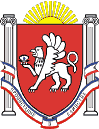 Администрация Новоандреевского сельского поселенияНовоандреевского района Республики Крым_____________________________________________________________________________ПОСТАНОВЛЕНИЕ11 марта 2016 года 			№ 25			                  с. НовоандреевкаРуководствуясь  Федеральным законом от 06.10.03 г. № 131-ФЗ «Об общих принципах организации местного самоуправления в Российской Федерации», Приказом Министерства экономического развития Российской Федерации от 30.08.2011 г. №424 «Об утверждении порядка ведения органами местного самоуправления реестров муниципального имущества»,   Уставом муниципального образования Новоандреевское сельское поселение Симферопольского района Республики Крым,  Положением  о порядке ведения Реестра муниципального имущества муниципального образования Новоандреевское сельское поселение Симферопольского района Республики Крым, утвержденного  решением 17 сессии 01 созыва Новоандреевского сельского совета  №98/15 от 29.06.2015 г., Администрация Новоандреевского сельского поселения ПОСТАНОВЛЯЕТ:Включить  в Реестр муниципального имущества муниципального образования Новоандреевское сельское поселение Симферопольского района Республики Крым автомобильные дороги общего пользования местного значения с присвоением реестрового номера согласно приложению.Постановление вступает в силу с момента его подписания.Контроль за выполнением данного постановления оставляю за собой.		Председатель Новоандреевского сельского советаглава администрацииНовоандреевского сельского поселения		                      В.Ю. ВайсбейнРеестровый номерНаименованиенедвижимогоимуществаАдрес(местоположение)недвижимогоимуществапротяженность  (м),123461101.13.00013-1автомобильная дорога общего пользования с. Новоандреевка,   ул. Марьевская20895,12101.13.00013-2автомобильная дорога общего пользованияс. Новоандреевка,   ул. Победы1713,43101.13.00013-3автомобильная дорога общего пользования с. Новоандреевка,   ул. Бартоши749,44101.13.00013-4автомобильная дорога общего пользованияс. Новоандреевка,   ул. Сумская343,35101.13.00013-5автомобильная дорога общего пользования с. Новоандреевка,   ул. Садовая640,56101.13.00013-6автомобильная дорога общего пользованияс. Новоандреевка,   ул. Виноградная468,27101.13.00013-7автомобильная дорога общего пользования с. Новоандреевка,   ул. Дружбы316,38101.13.00013-8автомобильная дорога общего пользованияс. Новоандреевка,   ул. Юбилейная410,79101.13.00013-9автомобильная дорога общего пользования с. Новоандреевка,   ул. Заречная448,510101.13.00013-10автомобильная дорога общего пользованияс. Новоандреевка,   ул. 40 лет Победы355,911101.13.00013-11автомобильная дорога общего пользования с. Новоандреевка,   ул. 50 лет Победы364,212101.13.00013-12автомобильная дорога общего пользованияс. Новоандреевка,   ул. Гагарина895,7101.13.00013-13автомобильная дорога общего пользования с. Новоандреевка,   ул. Октябрьская636,3101.13.00013-14автомобильная дорога общего пользованияс. Новоандреевка,   ул. Московская580,0101.13.00013-15автомобильная дорога общего пользования с. Новоандреевка,   ул. Огородная393,4101.13.00013-16автомобильная дорога общего пользованияс. Новоандреевка,   ул. Школьная229,2101.13.00013-17автомобильная дорога общего пользования с. Новоандреевка,   ул. Салгирная1779,6101.13.00013-18автомобильная дорога общего пользованияс. Новоандреевка,   ул. Киевская1406,8101.13.00013-19автомобильная дорога общего пользования с. Новоандреевка,   ул. Ватутина593,8101.13.00013-20автомобильная дорога общего пользованияс. Новоандреевка,   ул. Молодежная940,5101.13.00013-21автомобильная дорога общего пользования с. Новоандреевка,   ул. Мира220,8101.13.00013-22автомобильная дорога общего пользованияс. Новоандреевка,   переулок Тепличный171,0101.13.00013-23автомобильная дорога общего пользования с. Новоандреевка,   ул. Солнечная270,7101.13.00013-24автомобильная дорога общего пользованияс. Новоандреевка,   проезд ул. Победы-Марьевская151,3101.13.00013-25автомобильная дорога общего пользованияс. Новоандреевка,   проезд ул. Гагарина-Мира208,3101.13.00013-26автомобильная дорога общего пользованияс. Новоандреевка,   проезд ул. Виноградная- Бартоши464,8101.13.00013-27автомобильная дорога общего пользования с. Новоандреевка,   проезд от трассы граница Украины-Симферополь-Алушта-Ялта до ул. Салгирной671,6101.13.00013-28автомобильная дорога общего пользованияс. Новоандреевка-с. Сухоречье595,3101.13.00013-29автомобильная дорога общего пользования с. Сухоречье, ул. Набережная784,8101.13.00013-30автомобильная дорога общего пользованияс. Харитоновка, ул. Зуйская636,7101.13.00013-31автомобильная дорога общего пользованияс. Харитоновка, ул. Мирная469,4101.13.00013-32автомобильная дорога общего пользованияс. Харитоновка, ул. Гвардейская483,4101.13.00013-33автомобильная дорога общего пользованияс. Харитоновка, ул. Заводская674,0101.13.00013-34автомобильная дорога общего пользованияс. Харитоновка, ул. Аджикеч331,0